                                                                      РЕШЕНИЕ	Проект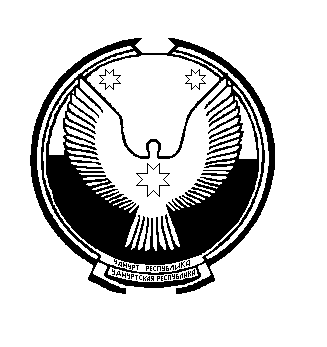 Об утверждении Прогноза  социально-экономическогоразвития муниципального образования «Мельниковское»  на 2021 год  и плановый период  2022-2023 годыВ соответствии с Уставом муниципального образования "Мельниковское",     СОВЕТ ДЕПУТАТОВ РЕШИЛ:         1. Утвердить прогноз социально-экономического развития муниципального образования «Мельниковское»  на 2021 год  и плановый период  2022-2023 годы».         2. Опубликовать настоящее решение на официальном сайте муниципального образования «Мельниковское» в информационно-телекоммуникационной сети «Интернет» и в Собрании муниципальных нормативных правовых актов муниципального образования «Мельниковское».          3. Контроль за исполнением настоящего решения оставляю за собой.Глава муниципального образования «Мельниковское» 	                                                                                            Г.И.ШуклинПриложение к решению Совета депутатов муниципального образования «Мельниковское»от ___ декабря  2020 года № ___Прогноз  социально-экономическогоразвития муниципального образования «Мельниковское»  на 2021 год  и плановый период  2022-2023 годыСовет депутатов муниципального образования«Мельниковское»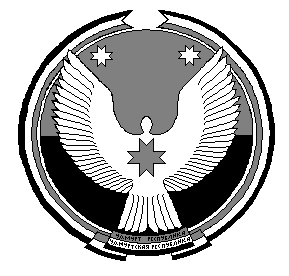         «Мельниковское»   муниципал кылдэтысь   депутатъёслэнкенешсыд. Мельниково___ декабря 2020 года№ ____Показатели  МО "Мельниковское"Единица измеренияЕдиница измерения2019факт2020оценкаПрогноз2021Прогноз2022Прогноз202312234561. Географические показателиПлощадь территории гага15640156401564015640156402.  Административное делениеКоличество населенных пунктовед.ед.11111111113. Местное самоуправлениеГлава МО "Мельниковское"чел.чел.11111Численность аппарата чел.чел.555554. ДемографияЧисленность постоянного населения (среднегодовая) – всегочел.чел.857857860865870Родилосьчел.  чел.  75336Умерлочел. чел. 1312225Естественный прирост (убыль)чел.чел.-6-7+1+1+15. Численность трудовых ресурсовЧисленность трудоспособного населения в трудоспособном возрастечел.чел.460460460460460Численность работающих – всего:чел.чел.194194194194195в том числе:- в бюджетных учрежденияхчел.чел.9494949494 безработные граждане в трудоспособном  возрасте, зарегистрированные в ЦЗНчел.чел.1017335- количество молодых семейед.ед.1818181818дети до 18 летчел.чел.178178178178178пенсионеры по возрасту;чел.чел.1931841901901906. Организационная структура экономики:6. Организационная структура экономики:6. Организационная структура экономики:Число юридических лиц – всего:ед.ед.1919191919в том числе: Промышленные предприятияед.ед.00000Сельскохозяйственные предприятияед.ед.22222Крестьянские (фермерские) хозяйстваед.ед.22222Организации и учрежденияед.ед.33433Индивидуальные предпринимателиед.ед.12121212127. Личные подсобные хозяйства гражданед.ед.520520520520521Поголовье скота и птицы:КРС – всегогол.гол.630510530530530в том числе:- сельхоз. предприятиягол.гол.480480480480480- крестьянские (фермерские) хозяйствагол.гол.00000- личные подсобные хозяйствагол.гол.15030505050Из них коровы – всего:гол.гол.288276280280280- сельхоз. предприятиягол.гол.250250250250250- крестьянские (фермерские) хозяйствагол.гол.00000- личные подсобные хозяйствагол.гол.3826 30 3030Свиньи – всего:7259606060в том числе:- сельхоз. предприятиягол.гол.00000- крестьянские (фермерские) хозяйствагол.гол.00000- личные подсобные хозяйствагол.гол.7259606060Птицы – всего:21002100210021002100в том числе:- сельхоз. предприятиягол.гол.00000- крестьянские (фермерские) хозяйства- крестьянские (фермерские) хозяйства- крестьянские (фермерские) хозяйства00000- личные подсобные хозяйства- личные подсобные хозяйствагол.21002100210021002100Производство:Производство:Зерно (после доработки) – всегоЗерно (после доработки) – всеготонн15321418159016401640в том числе:в том числе:- сельхоз. предприятия- сельхоз. предприятиятонн15321398156016001600- крестьянские (фермерские) хозяйства- крестьянские (фермерские) хозяйстватонн020304040- личные подсобные хозяйства- личные подсобные хозяйстватонн00000Картофель – всегоКартофель – всеготонн230230235235240в том числе:в том числе:тонн- сельхоз. предприятия- сельхоз. предприятиятонн00000- крестьянские (фермерские) хозяйства- крестьянские (фермерские) хозяйстватонн00000личные подсобные хозяйстваличные подсобные хозяйстватонн235235235235240Овощи – всегоОвощи – всеготонн2626272727в том числе:в том числе:тонн- сельхоз. предприятия- сельхоз. предприятиятонн00000- крестьянские (фермерские) хозяйства- крестьянские (фермерские) хозяйстватонн00000личные подсобные хозяйстваличные подсобные хозяйстватонн2626272727Мясо и птица (в живом весе) – всегоМясо и птица (в живом весе) – всеготонн84841269095в том числе:в том числе:тонн- сельхоз. предприятия- сельхоз. предприятиятонн4444754550- крестьянские (фермерские) хозяйства- крестьянские (фермерские) хозяйстватонн         ------ личные подсобные хозяйства- личные подсобные хозяйстватонн4040514545Молоко – всегоМолоко – всеготонн14961496143915081508в том числе:в том числе:тонн- сельхоз. предприятия- сельхоз. предприятиятонн13771377132014001400- крестьянские (фермерские) хозяйства- крестьянские (фермерские) хозяйстватонн00000личные подсобные хозяйстваличные подсобные хозяйстватонн119119119108108 Посевные площади:  Посевные площади: Зерновые – всегоЗерновые – всегога1453758106011901190в том числе:в том числе:- сельхоз. предприятия- сельхоз. предприятияга1308738103011501150- крестьянские (фермерские) хозяйства- крестьянские (фермерские) хозяйствага1452030         4040- личные подсобные хозяйства- личные подсобные хозяйствага00000Картофель – всегоКартофель – всегога2424252525в том числе:в том числе:- сельхоз. предприятия- сельхоз. предприятияга00000- крестьянские (фермерские) хозяйства- крестьянские (фермерские) хозяйствага00000- личные подсобные хозяйства- личные подсобные хозяйствага2424252525Овощи – всегоОвощи – всегога        7,57,57,57,57,5в том числе:в том числе:- сельхоз. предприятия- сельхоз. предприятияга00000- крестьянские (фермерские) хозяйства- крестьянские (фермерские) хозяйствага00000- личные подсобные хозяйства- личные подсобные хозяйствага7,57,57,57,57,59. Бюджетные показатели9. Бюджетные показателиДоходы бюджетной сельской (пос.) администрацииДоходы бюджетной сельской (пос.) администрациитыс.руб.2136,62994,92097,82072,82072,8Налог на доходы физических лицНалог на доходы физических лицтыс.руб72,874646770Единый сельхоз. налогЕдиный сельхоз. налогтыс.руб.37,770000Налог на имущество с физических лицНалог на имущество с физических лицтыс.руб.26,761565657Налог на имущество юридических лицНалог на имущество юридических лицтыс.руб.00000Земельный налог с  физических лиц:Земельный налог с организаций, обладающих земельным участком, расположенным в границах сельских поселенийЗемельный налог с  физических лиц:Земельный налог с организаций, обладающих земельным участком, расположенным в границах сельских поселенийтыс.руб.158,769,816277158671587416082Прочие поступления (штрафы, санкции, возмещение ущерба)Прочие поступления (штрафы, санкции, возмещение ущерба)тыс.руб.01111Безвозмездные поступленияБезвозмездные поступлениятыс.руб.1762,92542,91751,81716,81702,8Расходы бюджетной сельской (пос.) администрацииРасходы бюджетной сельской (пос.) администрации2179,72953,92097,82210,32250,910. Социальная сфера10. Социальная сфера-участники ВОВ-участники ВОВчел.00000Инвалиды 1,2,3 групп, дети-инвалидыИнвалиды 1,2,3 групп, дети-инвалидычел.6565656565Ветераны трудаВетераны трудачел.4242424240УТФУТФчел.22522Семьи погибших военнослужащихСемьи погибших военнослужащихчел.11111Участники боевых действийУчастники боевых действийчел.131313131311. Показатели развитости социальной инфраструктуры11. Показатели развитости социальной инфраструктурыПротяженность автомобильных дорогПротяженность автомобильных дорогкм18,118,118,118,118,1В том числе общего пользованияВ том числе общего пользованиякм18,118,118,118,118,1Ввод автомобильных дорог с твердым покрытиемВвод автомобильных дорог с твердым покрытиемкм00000Средняя обеспеченность населения площадью жилых квартир(на конец года)Средняя обеспеченность населения площадью жилых квартир(на конец года)кв.м.14,214,214,214,214,2Ввод в действие жилых домовВвод в действие жилых домовкв.м.86,989,8100100100Уровень газификацииУровень газификации%2626272728Ввод газовых сетейВвод газовых сетейкм00000Количество школКоличество школед.22222Количество учащихсяКоличество учащихсячел.8682868685Количество специалистов:Количество специалистов:чел.3838383838-среднего профессионального образования-среднего профессионального образованиячел. 1111111111-высшего профессионального образования-высшего профессионального образованиячел.2727272727Количество ФАПовКоличество ФАПовед.22222Количество специалистов:Количество специалистов:чел.33333Количество дошкольных учрежденийКоличество дошкольных учрежденийед.-----Количество специалистовКоличество специалистовчел.77777Количество  учреждений культурыКоличество  учреждений культурыед.22222Количество специалистовКоличество специалистовчел.77777